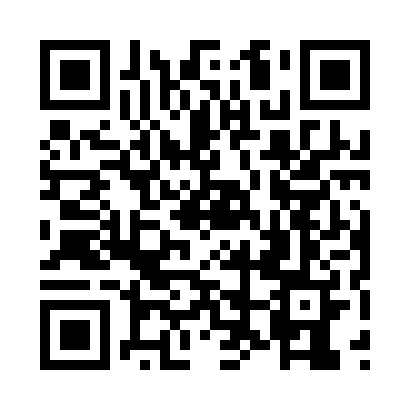 Prayer times for Bompelo, CameroonWed 1 May 2024 - Fri 31 May 2024High Latitude Method: NonePrayer Calculation Method: Muslim World LeagueAsar Calculation Method: ShafiPrayer times provided by https://www.salahtimes.comDateDayFajrSunriseDhuhrAsrMaghribIsha1Wed4:375:4811:563:156:037:102Thu4:375:4811:563:156:037:103Fri4:365:4811:553:156:037:114Sat4:365:4811:553:166:037:115Sun4:365:4811:553:166:037:116Mon4:355:4811:553:166:037:117Tue4:355:4711:553:166:037:118Wed4:355:4711:553:176:037:119Thu4:355:4711:553:176:037:1110Fri4:345:4711:553:176:037:1111Sat4:345:4711:553:176:037:1212Sun4:345:4711:553:176:037:1213Mon4:345:4711:553:186:037:1214Tue4:345:4711:553:186:037:1215Wed4:335:4711:553:186:037:1216Thu4:335:4711:553:186:037:1317Fri4:335:4711:553:196:047:1318Sat4:335:4711:553:196:047:1319Sun4:335:4711:553:196:047:1320Mon4:335:4711:553:196:047:1321Tue4:335:4711:553:206:047:1422Wed4:335:4711:553:206:047:1423Thu4:325:4711:553:206:047:1424Fri4:325:4711:563:206:047:1425Sat4:325:4711:563:216:057:1526Sun4:325:4711:563:216:057:1527Mon4:325:4711:563:216:057:1528Tue4:325:4711:563:216:057:1529Wed4:325:4711:563:226:057:1630Thu4:325:4711:563:226:057:1631Fri4:325:4711:563:226:067:16